SENDCo Quiz1. What % of UK adults have dyslexia? 2% 5% 10%2. What is the average adult reading speed (in words per minute)?138 wpm238 wpm338 wpm3. What % of UK adults have a reading age of under 11?15%20%25%4. How long does it take an average reader to read the 57k words of Keeping Children Safe in Education (2021)29 min1hr 59 min3 hr 59 min5. How long does it take an average reader to read the 5.4k words of Part 1 of Keeping Children Safe in Education (2021) that they have to do each September?4 min12 min23 min6. What is the average length for a School SEND Information Report?1900 words3100 words3900 words7. Who are SEND Policies for (3 marks)?Now turn over to choose your Q8Question 8We assume your parent body reflects national averages.We assume an average of two parents / pupil (recognising that some have 3 or 4 parents and some have one).Choose and answer one of the following four questions.(9) Just for fun…On a scale of 0 – 100, how readable is your SEND Information Report?0 is completely unreadable100 is most readable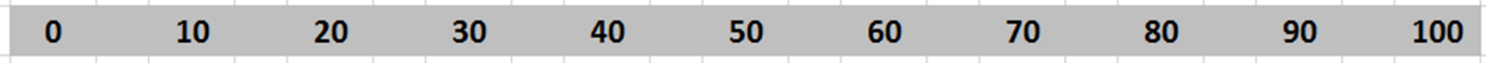 A PRU has 37 pupils, so 74 parents.A special school has 133 pupils, so 266 parents.How many will have a reading age of under 11?579How many will have a reading age of under 11?405367A primary has 277 pupils, so 554 parents.A secondary has 1010 pupils, so 2020 parents.How many will have a reading age of under 11?83111139How many will have a reading age of under 11?303404505